For Immediate Release						Contact: Leah PalmerFebruary 10, 2017						(816) 444-1858												administrator@wornallmajors.orgNew Exhibit Tells the Story of Freedom in Missouri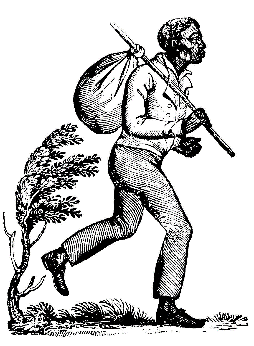 Hunting Freedom, a new exhibit exploring emancipation in western Missouri opens February at the John Wornall House Museum. The exhibit will be available during regular tour hours, with self-guided tours of the exhibit for just $5. The exhibit will remain on display through the end of the March.“There is a historical gap we are trying to address with this exhibit. Museums have gotten better about discussing the history of slavery, but rarely talk about how it ended. Slavery did not simply end with the Emancipation Proclamation. In fact, Missouri was excluded from the proclamation. So, especially in this region, enslaved people took a large part in ending slavery. It is important to tell this story, this history shows that enslaved Missourians were more than victims, they were active participants in history.” —Leah Astle Palmer, exhibit curatorThe Wornall/Majors House Museum is excited to open their new exhibit, Hunting Freedom: The Many Paths to Emancipation in Civil War Missouri. The exhibit, made possible through a grant from Freedom’s Frontier, examines freedom on the Kansas/Missouri border, focusing on the role of African Americans in this unique history. With this exhibit, the museum, which runs two of Kansas City’s antebellum homes, shows it is devoted to an accurate interpretation of the past. The exhibit will remain open through the end of March, after which time it will be on display at the Alexander Majors House Museum. The exhibit is included with museum admission.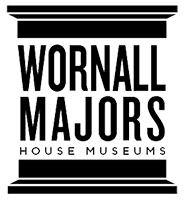 For more information about the exhibit visit wornallmajors.org/hunting-freedom. Want to know more about our museums and programs? Like our Facebook page or follow us on Twitter @historyalivekc 